 «Кризис трёх лет»В течение жизни человек проходит несколько стадий взросления - возрастные кризисы, которые он вынужден преодолевать, развивая новые качества. Через возрастные кризисы проходит каждый из нас.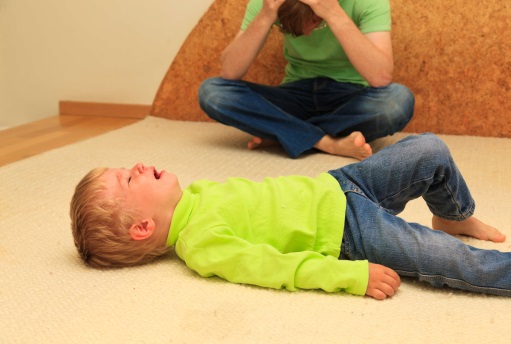 Кризисы развития - это неизбежные этапы взросления, перестройки организма, которые сопровождаются изменениями психических и физических процессов.Кризис трёх лет - один из самых известных и изученных кризисов в развитии маленького человека, по праву считающийся одним из наиболее трудных моментов в жизни и развитии ребенка. Это разрушение, пересмотр старой системы социальных отношений, кризис выделения своего «Я». Ребенок, отделяясь от взрослых, пытается установить с ними новые, более глубокие отношения.Кризис трёх лет не имеет чётких границ. Первые симптомы неповиновения иногда отмечаются уже в 18-20 месяцев, однако наибольшей интенсивности они достигают в период с 2,5 до 3,5 лет. Кризис нарастает постепенно, достигает своего пика, а затем затихает.Так почему же они возникают? Прежде всего, потому что у детей появляются новые потребности, а старые формы их удовлетворения уже не подходят, иногда даже мешают, сдерживают, и потому перестают выполнять свои функции.Л. С. Выготский назвал семь наиболее ярких особенностей поведения ребёнка в период кризиса трёх лет «семизвездием симптомов».В него входят 7 основных симптомов этого возраста.1. Негативизм — это отрицательная реакция, связанная с отношением одного человека к другому человеку. Ребёнок не делает что-то только потому, что это предложил ему определённый взрослый человек. Негативизм избирателен: ребёнок игнорирует требования одного члена семьи или одной воспитательницы, а с другими достаточно послушен. Главный мотив действия — сделать наоборот, то есть прямо противоположное тому, что ему сказали.2. Упрямство — это реакция ребёнка, который настаивает на чем-то не потому, что ему этого очень хочется, а потому, что он этого потребовал у взрослого, и отказаться от собственного решения даже при изменившихся обстоятельствах ребёнок не может. Упрямство следует отличать от настойчивости в достижении какой-либо определённой цели.3. Строптивость — направлена в целом против норм воспитания, системы отношений, образа жизни в семье, а не против конкретного взрослого.4. Своеволие — стремление ребёнка все делать самому (ключевые слова в речи «Я сам!», проявление инициативы собственного действия, которая неадекватна возможностям ребёнка и вызывает дополнительные конфликты со взрослыми. При этом меняется отношение ребёнка к окружающему миру: теперь ребёнком движет не только желание узнавать новое, овладевать действиями и навыками поведения. Ребёнок начинает активно удовлетворять познавательную потребность. Это проявляется в его активности, любознательности. Но проявление инициативы может вызывать конфликты со взрослыми, поскольку она зачастую неадекватна возможностям ребёнка. Необходимо учитывать то, что ребёнок пробует свои силы, проверяет возможности. Он утверждает себя, и это способствует появлению детского самолюбия - важнейшего стимула к саморазвитию и самосовершенствованию.5. Протест-бунт - проявляется в частых конфликтах с родителями. Ребёнку важно, чтобы окружающие люди всерьёз относились к его самостоятельности. Если ребёнок не чувствует, что с ним считаются, что уважают его мнение и желания - он начинает протестовать. Он бунтует против прежних рамок, против прежних отношений. Американский психолог Э. Эриксон считает, что именно в этом возрасте у ребёнка начинает формироваться воля, независимость и самостоятельность.6. Обесценивание - в глазах ребёнка обесценивается все то, что было для него привычно, интересно, дорого раньше. Симптом обесценивания может проявляться в том, что ребёнок начинает ругаться, дразнить и обзывать родителей, ломать любимые игрушки.7. Деспотизм - ребёнок проявляет деспотическую власть по отношению к близким людям, заставляет родителей делать все, что он требует.Степень выраженности психоэмоциональных реакций, впрочем, как и продолжительность периода, зависит от таких характеристик, как:детский темперамент (у холериков признаки проявляются ярче);стиль родительского воспитания (авторитарность родителей обостряет проявления детского негативизма);особенности взаимоотношений матери и ребёнка (чем ближе отношения, тем проще преодолеть отрицательные моменты).Психологами доказано, что кризис трех лет - это обязательный и закономерный этап детского взросления. Однако наличие описанных выше негативных признаков, точнее, их чрезмерная выраженность - это необязательное условие развития ребёнка. Иногда кризисный период протекает вполне гладко, без явной симптоматики и характеризуется лишь возникновением определённых личностных новообразований, среди которых: осознание ребёнком своего «Я»; разговор о себе в первом лице; возникновение самооценки; появление волевых качеств и настойчивости.Для того чтобы кризис протекал легче родителям  трехлеток необходимо использовать следующие «хитрости»:1. Играйте словами. Когда малыш не хочет надевать штаны, спросите: «Ты хочешь надевать синие или черные?» Отказывается купаться? Тогда поинтересуйтесь: «Ты будем купаться с утенком или возьмем с собой дельфина?»2. Проявляйте креатив. В ситуации, когда малыш норовит сделать то, что не по силам, выдумывайте. Дочка «помогает» мыть посуду? Заведите будильник: что успеет вымыть до сигнала — ее, а дальше — ваше.3. Не заставляйте — предлагайте и просите. Например, не тяните ребенка силой с площадки, а попросите «проводить маму, которая так устала, домой».4. Позвольте ошибаться. Не вмешивайтесь в личные дела малыша, пока он сам вас не позовет. Пусть набьет пару-тройку шишек — это ЕГО ошибки! Но важно: всякая свобода должна заканчиваться там, где есть угроза жизни или здоровью.5. Не «залюбливайте» и не подавляйте. Не требуйте от ребенка беспрекословного послушания — такая авторитарность подавляет волю, самооценку, тормозит развитие. Но и не делайте из ребенка «царя-батюшку», исполняя любые желания. Чрезмерная забота и опека тоже вредна: малыш просто не будет знать, как обходится без посторонней помощи.6. Дайте разумную свободу и поощряйте. Позвольте ребенку действовать. Там, где возможно, давайте свободу и разделите с ним радость от познания нового. Когда же запреты и наказания неизбежны, не зацикливайте на этом внимание. Зато любые успехи подчеркнуто поощряйте, а впечатления от «свободных»действий живо обсуждайте.7. Не сравнивайте с другими. Другие дети не должны служить примером для вашего малыша. Сравнивая его со сверстниками, вы бьете по самооценке. Лучше строить сравнение на достигнутых ранее успехах самого ребенка.8. Будьте мудрее. Не срывайтесь на скандал или «ремень». Спокойствие и терпение — ваш козырь. Малыш сейчас будто проверяет вас на прочность. Отсутствие бурной реакции притупит его интерес к таким экспериментам.9. Любите. Даже когда ребенок неправ, сохраняйте доброе отношение. Элементарно просто побудьте рядом: «И в сложные моменты я тоже люблю тебя».10. Развлекайтесь вместе. Сейчас кроха осваивает ролевые игры. Помогите ему. Именно через игру в маленьком человеке можно ненавязчиво развивать хорошие качества.Кризис 3 лет у ребенка – это вовсе не проявление вредности или негативной наследственности, а природная необходимость испытать себя, закрепить ощущение силы воли и собственной значимости. Это жизненный этап, без которого невозможно становление личности ребенка.Кризис трех лет у детей нужно просто переждать как бурю, пережить как землетрясение и перенести как болезнь. Поэтому ваш девиз на этот год: терпение, терпение и терпение!Подготовил педагог-психолог  Н.В Вайдо